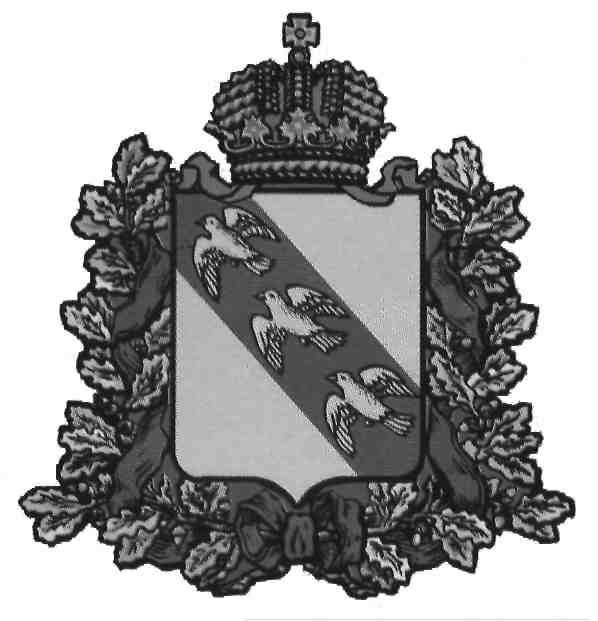 ПРЕДСТАВИТЕЛЬНОЕ  СОБРАНИЕ  КОРЕНЕВСКОГО  РАЙОНА  КУРСКОЙ  ОБЛАСТИР Е Ш Е Н И Е от 22.05.2019 г. № 49 Курская область, 307410, пос. Коренево                                                                                                                                                                                           О внесении изменений в решение Представительного Собрания Кореневского района Курской области от 24.02.2016 года № 7 «О представлении лицами, замещающими муниципальные должности, сведений о доходах, расходах, об имуществе, обязательствахимущественного характера»В соответствии с  Законом Курской области от 27.09.2017г. №55-ЗКО в редакции Закона Курской области от 26.02.2019г. №6-ЗКО «О внесении изменения в часть 3 статьи 2 Закона Курской области «О представлении гражданином, претендующим на замещение муниципальной должности, должности главы местной администрации по контракту, лицом, замещающим муниципальную должность, должность главы местной администрации по контракту, сведений о доходах, расходах, об имуществе и обязательствах имущественного характера и проверке достоверности и полноты указанных сведений» и постановлением Губернатора Курской области от 11.01.2019г. № 2-пг «О внесении изменений в некоторые постановления Губернатора Курской области по вопросам противодействия коррупции»  Представительное Собрание Кореневского района Курской области РЕШИЛО:Утвердить прилагаемые изменения, которые вносятся в решение Представительного Собрания Кореневского района Курской области от 24.02.2016г. №7 «О представлении лицами, замещающими муниципальные должности, сведений о доходах, расходах, об имуществе, обязательствах имущественного характера».2. Контроль за выполнением настоящего решения возложить на Председателя Представительного Собрания Кореневского района Курской области Т.Н. Подлесных.3. Настоящее решение вступает в силу со дня его подписания и подлежит размещению на официальном сайте  муниципального района «Кореневский район» Курской области в информационно-телекоммуникационной сети "Интернет".Председатель  Представительного СобранияКореневского района  Курской  области                             Т.Н.ПодлесныхГлава Кореневского района                                                  Курской области                                                                       М.В. ДегтяреваУтвержденоРешениемПредставительного собранияКореневского района Курской областиот 22.05.2019 г. №  49Изменения,которые вносятся в решение Представительного Собрания Кореневского района Курской области от 24.02.2016 г. № 7 «О представлении лицами, замещающими муниципальные должности, сведений о доходах, расходах, об имуществе, обязательствах имущественного характера»     1. В Положении о представлении лицами, замещающими муниципальные должности, сведений о доходах, расходах, об имуществе и обязательствах имущественного характера, утвержденном решением  Представительного Собрания Кореневского района Курской области от 24.02.2016 г. № 7  пункт 3  изложить в новой редакции: «3. Сведения о доходах, расходах, об имуществе и обязательствах имущественного характера представляются по форме справки о доходах, расходах, об имуществе и обязательствах имущественного характера, утвержденной Указом Президента Российской Федерации от 23.06.2014 г. № 460 «Об утверждении формы справки о доходах, расходах, об имуществе и обязательствах имущественного характера и внесении изменений в некоторые акты Президента Российской Федерации», с использованием специального программного обеспечения «Справки БК»». 